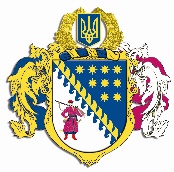 ДНІПРОПЕТРОВСЬКА ОБЛАСНА РАДАVII СКЛИКАННЯПостійна комісія обласної ради з питань забезпечення правоохоронної діяльності. Дніпро, пр. О. Поля, 2П Р О Т О К О Л   № 19засідання постійної комісії ради“_24_” ___листопада___ 2017 року_____ годинПрисутні члени комісії:_Бородін В.В., Пономарчук М.С., Бондарчук В.Г., Водолазький А.М., Хорішко В.В. Антіпов В.М.,____________________________________________________________________________________________________________________________________Відсутні члени комісії: Баладін С.В.,Гайворонський А.М.____________________________________________________________________________________________________________________________________У роботі комісії взяли участь:__Федорчук І.Ю. начальник управління взаємодії з правоохоронними органами та оборонної роботи ОДА, департамент фінансів ОДА Молочкова І.М., Кисілевич В.І. заступник начальника відділу кадрового забезпечення Управління поліції охорони в Дніпропетровській області, капітан поліції.______________________________________________________________________________________________________________________________________________________________________________________________________________________________________________________________________Головував: _Бородін В.В.____________________________________Порядок денний засідання постійної комісії:Про порядок денний одинадцятої сесії Дніпропетровської обласної ради VII скликання.Звіт про виконання обласного бюджету за 2017 рік.Про внесення змін до рішення обласної ради від 02 грудня      2016 року № 116-7/VІI „Про обласний бюджет на 2017 рік”.Про план роботи Дніпропетровської обласної ради                       VIІ скликання на 2018 рік.Про план роботи  постійної комісії на 2018 рік.Про обрання представників громадськості до складу поліцейської комісії Управління поліції охорони в Дніпропетровській області.Різне.Про порядок денний одинадцятої сесії Дніпропетровської обласної ради VII скликання.Інформація:_Бородін В.В. _Виступили: _ Бородін В.В. __ВИРІШИЛИ: _ Погодити питанняРезультати голосування:за 			– __6__проти		– __0__утримались 	– __0__усього 		– __6__Звіт про виконання обласного бюджету за 2017 рік.Інформація:_ Бородін В.В. Виступили: _ Молочкова І.М.ВИРІШИЛИ:  Інформацію Молочкової І.М. про звіт виконання обласного бюджету за 2017 рік взято до відома.Результати голосування:за 			– __6__проти		– __0__утримались 	– __0__усього 		– __6__Про внесення змін до рішення обласної ради від 02 грудня  2016 року № 116-7/VІI „Про обласний бюджет на 2017 рік”.Інформація: Молочкова І.М., Федорчук І.Ю.Виступили: Молочкова І.М., Федорчук І.Ю.ВИРІШИЛИ:  1. Інформацію Молочкової І.М., Федорчук І.Ю. стосовно про  внесення  змін  до  рішення  обласної  ради  від  02 грудня   2016 року   № 116-7/VІI „Про обласний бюджет на 2017 рік” взято до відома.2. Погодити проект рішення обласної ради про внесення змін до рішення обласної ради від 02 грудня  2016 року № 116-7/VІI „Про обласний бюджет на 2017 рік”.3. Рекомендувати сесії обласної ради розглянути проект рішення обласної ради про внесення змін до рішення обласної ради від 02 грудня  2016 року № 116-7/VІI „Про обласний бюджет на 2017 рік”.Результати голосування:за 			– __6__проти		– __0__утримались 	– __0__усього 		– __6__Про план роботи Дніпропетровської обласної ради                       VIІ скликання на 2018 рік.Інформація:_Бородін В.В. ___________________________________________________________________Виступили: _Бондарчук В.Г.__ВИРІШИЛИ:  Погодити питання про план роботи Дніпропетровської обласної ради VIІ скликання на 2018 рік__________________________________________________________________Результати голосування:за 			– __6__проти		– __0__утримались 	– __0__усього 		– __6__Про план роботи  постійної комісії на 2018 рік.Інформація:_Бородін В.В.__________________________________________________________________Виступили: _ Бородін В.В.ВИРІШИЛИ: _ Затвердити  план роботи  постійної комісії на 2018 рік.__________________________________________________________________Результати голосування:за 			– __6__проти		– __0__утримались 	– __0__усього 		– __6__Про обрання представників громадськості до складу поліцейської комісії Управління поліції охорони в Дніпропетровській області.Інформація:_ Кисілевич В.І.Виступили: _ Кисілевич В.І.ВИРІШИЛИ: 1. Погодити проект рішення про обрання представників громадськості до складу поліцейської комісії Управління поліції охорони в Дніпропетровській області.2. Рекомендувати сесії обласної ради розглянути проект рішення про обрання представників громадськості до складу поліцейської комісії Управління поліції охорони в Дніпропетровській області наступних кандидатів:Кульбача С.О.Юрчука М.О.Результати голосування:за 			– __6__проти		– __0__утримались 	– __0__усього 		– __6__Різне.Інформація:____________________________________________________________________Виступили: _ВИРІШИЛИ: _ __________________________________________________________________Результати голосування:за 			– ____проти		– ____утримались 	– ____усього 		– ____ Голова комісії						В.В. БОРОДІН                                                                                                                                      (Ініціал імені, прізвище)Секретар комісії						_В.Г. БОНДАРЧУК                                                                                                                                       (Ініціал імені, прізвище)